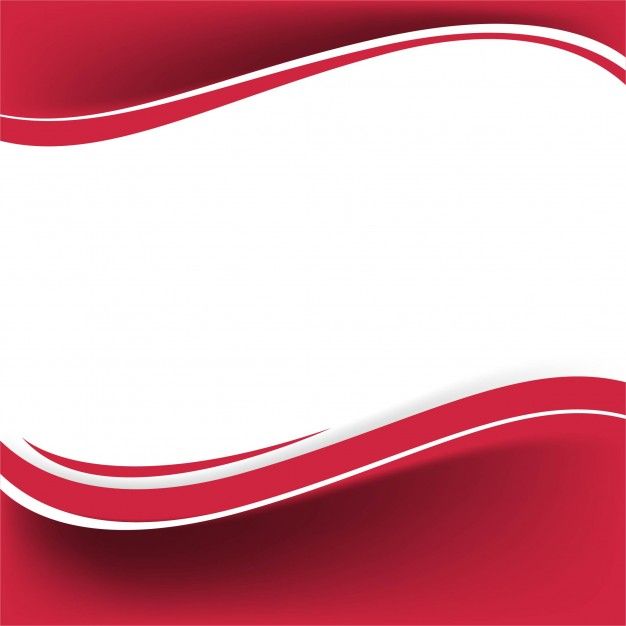 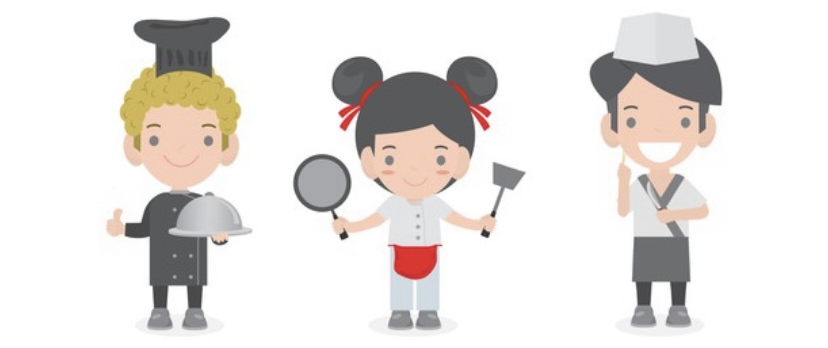 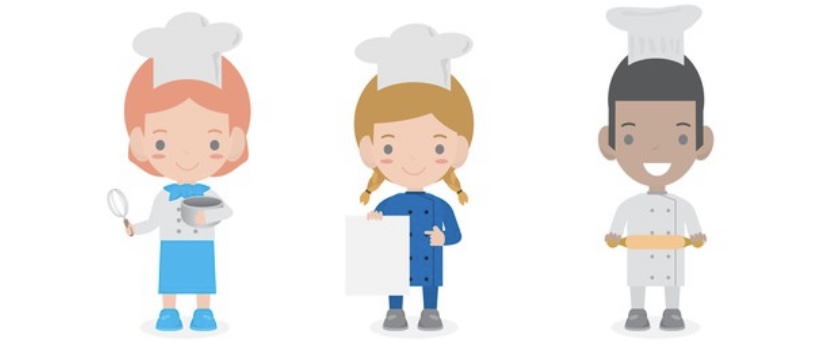 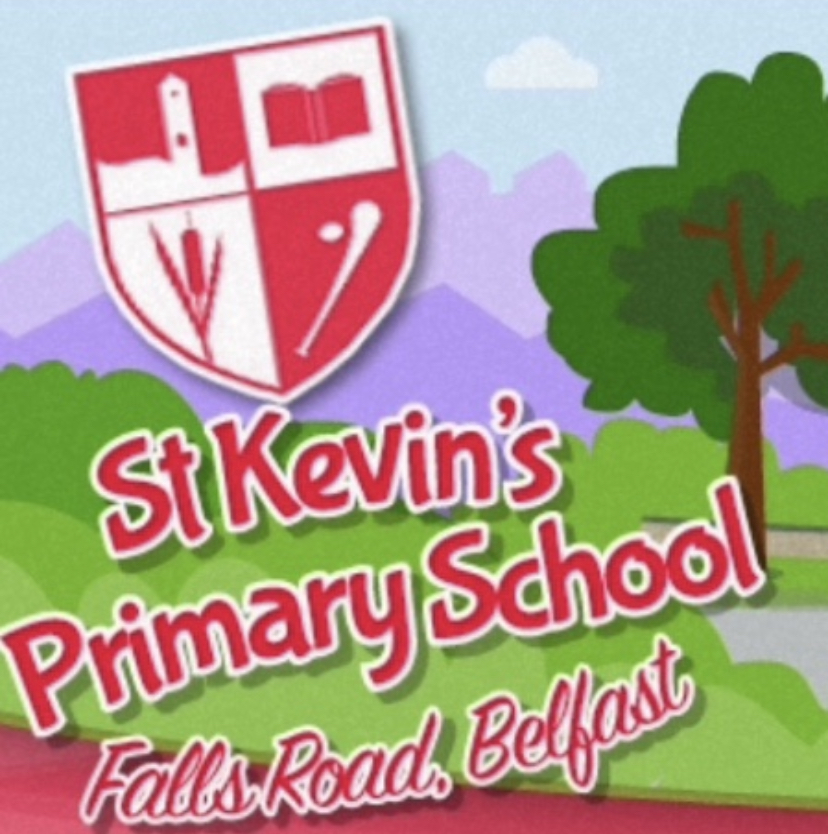 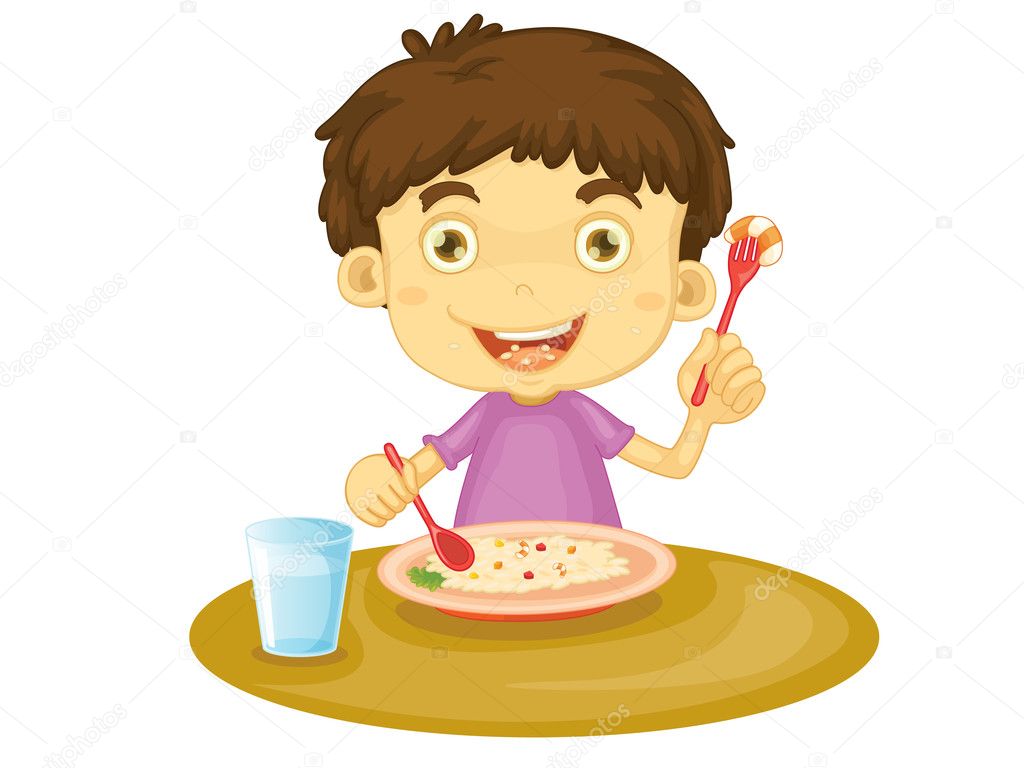 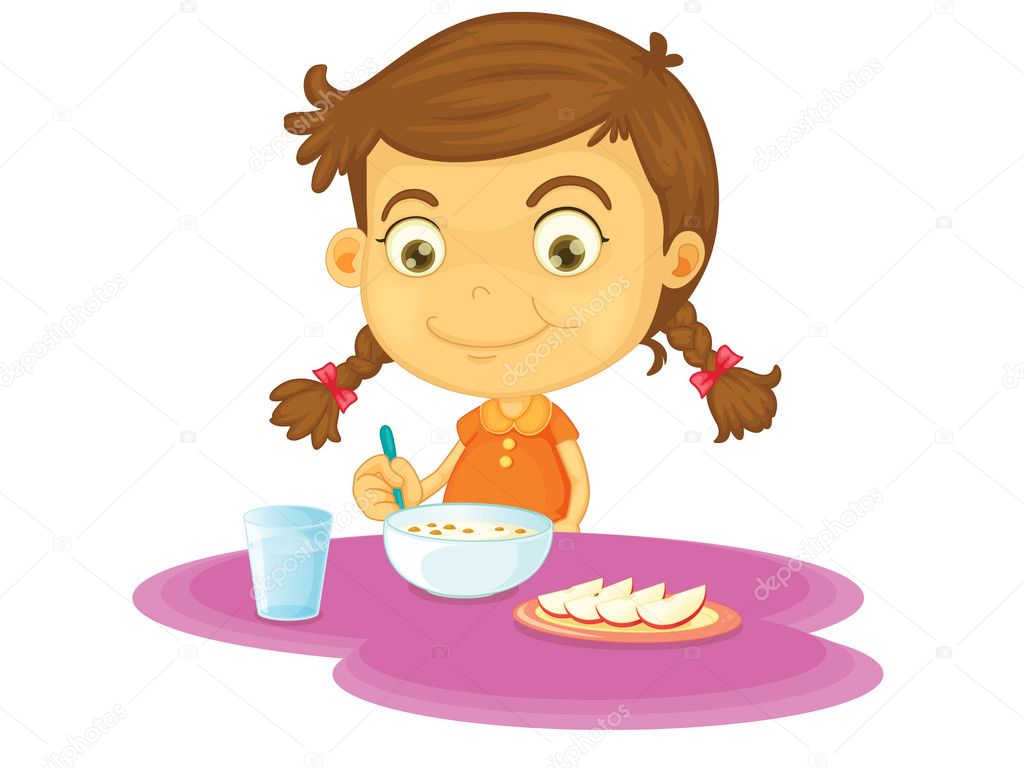 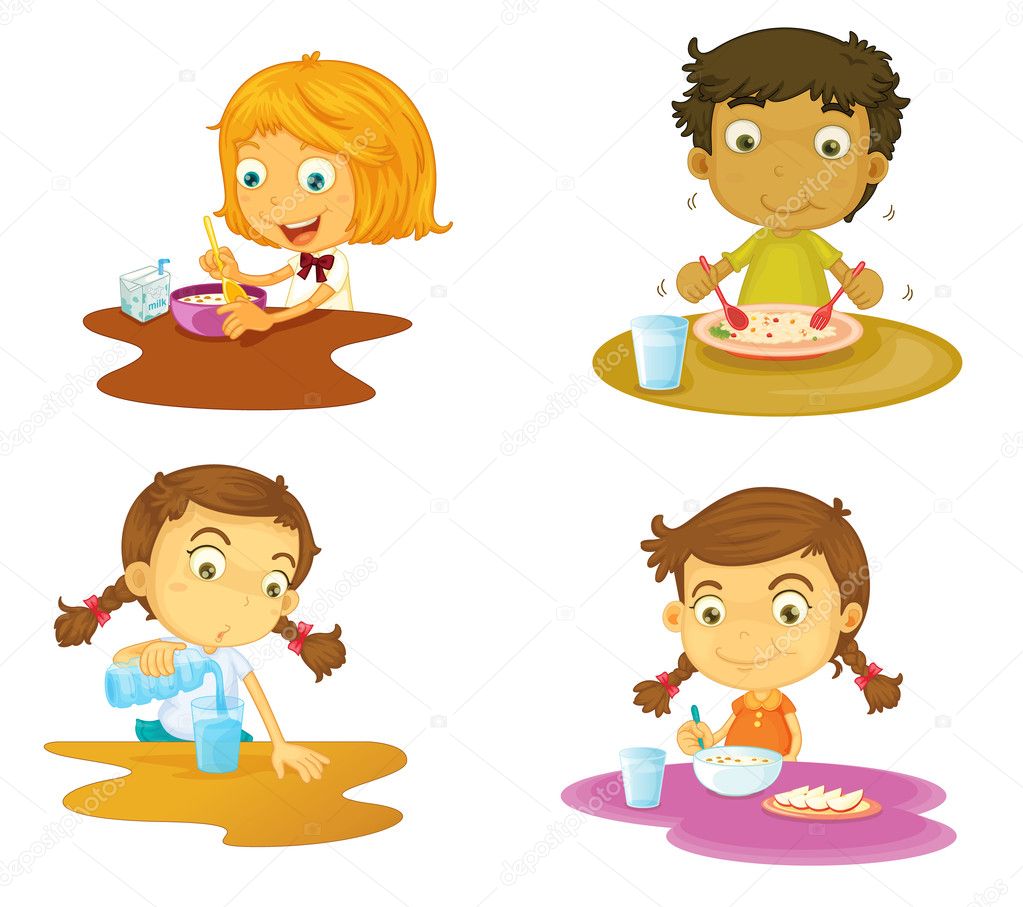 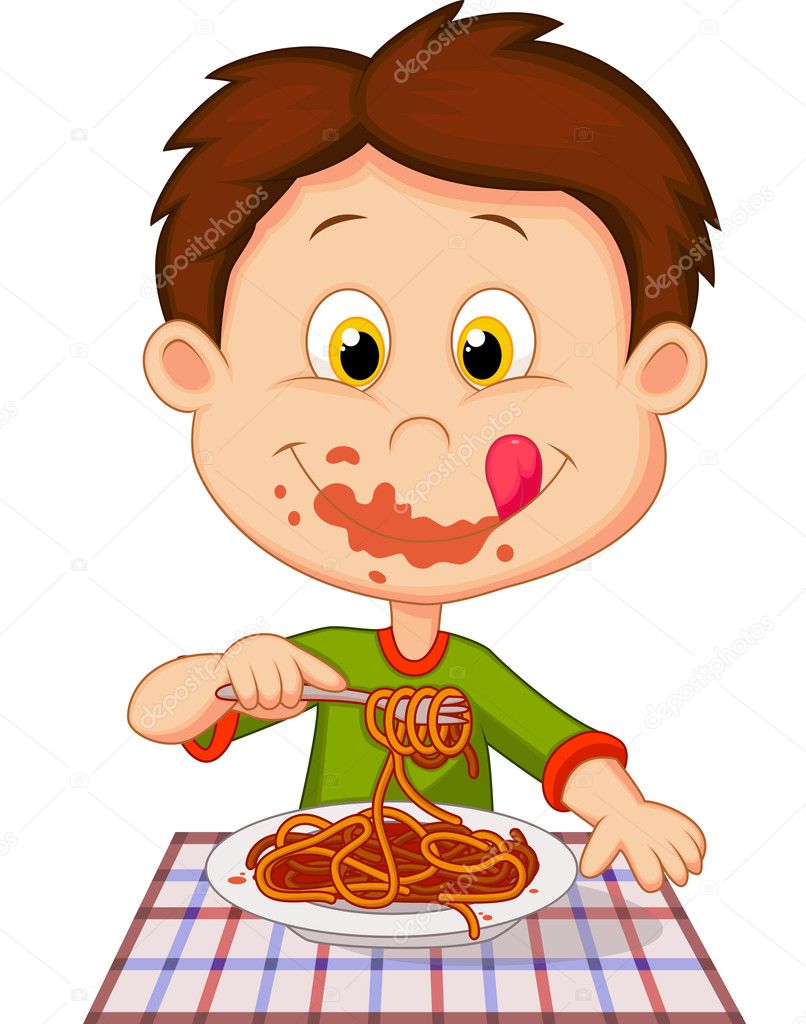 3030